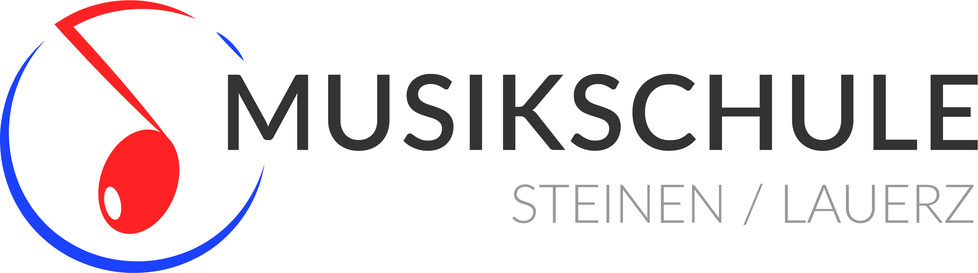 MitarbeitergesprächLehrperson:                                                          Datum:1. Meine Unterrichtstätigkeit (Vorgängig von der Lehrperson auszufüllen)2. Ich als Teammitglied                                                                                   (Vorgängig von der Lehrperson auszufüllen)3. Blick auf die Musikschule (Vorgängig von der Lehrperson auszufüllen)4. Themenbereiche der Lehrperson(Vorgängig von der Lehrperson auszufüllen)5. Themenbereiche der SchulleitungBewertungslegendeBewertungslegendeBewertungslegendeBewertungslegendeBewertungslegendeAusgezeichnet5Sehr Gut4Gut3Genügend2Ungenügend1Abkürzungen:    LP = Lehrperson      SL = SchulleitungAbkürzungen:    LP = Lehrperson      SL = SchulleitungAbkürzungen:    LP = Lehrperson      SL = SchulleitungAbkürzungen:    LP = Lehrperson      SL = SchulleitungAbkürzungen:    LP = Lehrperson      SL = SchulleitungWelches Verhältnis habe ich zu meinen SchülerInnen?Text:BewertungLP:Auftritte meiner SchülerInnenText:BewertungLP:               SL:Richtlinie: Pro 4 Schüler eine Konzertanwesenheit der LP = gutWelche Möglichkeiten des Zusammenspiels biete ich selbst? Welche Angebote der Musikschule nutzen meine SchülerInnen?Text:Welche Möglichkeiten des Zusammenspiels biete ich selbst? Welche Angebote der Musikschule nutzen meine SchülerInnen?Text:Elternkontakte: (Wie oft? Treffen?)Text:	Elternkontakte: (Wie oft? Treffen?)Text:	Wie verfolge ich die Leistung meiner SchülerInnen?Text:BewertungLP:Wie fördere ich die Entwicklung meiner SchülerInnen?Text:BewertungLP:Wie geht es mir im Unterricht?Text:Wie geht es mir im Unterricht?Text:BewertungLP:Wie schätze ich meine pädagogisch-didaktische Kompetenz ein? Text:Wie schätze ich meine pädagogisch-didaktische Kompetenz ein? Text:BewertungLP:  Wie beurteile ichmeine FlexibilitätText:BewertungLP: BewertungLP: meine PlanungText:b) LP:           SL:Richtlinie: Nachvollziehbare Planung = gutb) LP:           SL:Richtlinie: Nachvollziehbare Planung = gutmeine ZuverlässigkeitText:c) LP:           SL:Richtlinie: Zuverlässige Ausführung aller Arbeiten und pünktliche Abgabe aller Formulare = gutc) LP:           SL:Richtlinie: Zuverlässige Ausführung aller Arbeiten und pünktliche Abgabe aller Formulare = gutmeine PünktlichkeitText:d) LP:         Richtlinie: Pünktlicher Unterrichtsbeginn = gutd) LP:         Richtlinie: Pünktlicher Unterrichtsbeginn = gutmeine Konsequenz in der ZielverfolgungText:e) LP:e) LP:Ich beteilige mich aktiv an:SitzungenText:Bewertunga) LP:          SL:Richtlinie: Teilnahmean Sitzungen = gutBewertunga) LP:          SL:Richtlinie: Teilnahmean Sitzungen = gutProjekteText:b) LP:           SL:Richtlinie: Eigene Ideen, Projekte und 1 Mitver-antwortung an einem Konzert = sehr gutb) LP:           SL:Richtlinie: Eigene Ideen, Projekte und 1 Mitver-antwortung an einem Konzert = sehr gutHospitationen Text:c) LP:          SL:Richtlinie: pro 4 Schüler 1 Hospitation = gutc) LP:          SL:Richtlinie: pro 4 Schüler 1 Hospitation = gutMusikschulkommissionText:BewertungLP:             SchulleitungOrganisatorischText:Zusammenarbeit Text:Bewertunga) LP:                b) LP:                SekretariatText:BewertungLP:             InfrastrukturText:BewertungLP:             Klima an der MusikschuleText:BewertungLP:             Mein Pensum (aktuelles Pensum / Wunschpensum)Text:Mein Weiterbildungsinteresse (besucht / geplant)Text:Bin ich künstlerisch aktiv?Text:SonstigesText:Gemeinsame ZielvereinbarungText:MaßnahmenText:Unterschrift der Lehrperson:Visiert  am:Unterschrift der Schulleitung:Unterschrift des Musikschulpräsidenten: